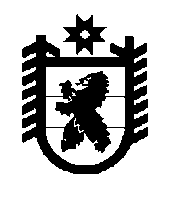 РЕСПУБЛИКА КАРЕЛИЯАдминистрация Лоухского муниципального районаПОСТАНОВЛЕНИЕ  № 108пгт. Лоухи                                                                                                     26 апреля 2021 годаОб ограничении  выжигания сухой травы на территории Лоухского муниципального районаВ соответствии с Федеральным законом № 68 от 21.12.1994 года «О защите населения и территории от чрезвычайных ситуаций природного и техногенного характера»; Правилами пожарной безопасности в лесах, утвержденными постановлением Правительства Российской Федерации от 30.06.2007 года № 417 «Об утверждении Правил пожарной безопасности в лесах»,  постановлением Правительства Российской Федерации от 16 сентября 2020 года № 1479 «Об утверждении правил противопожарного режима в Российской Федерации»,  а также с устойчивым положительным температурным режимом и схода снежного покрова,  в целях профилактики возникновения лесных пожаров и пожаров в населённых пунктах на территории Лоухского муниципального района, администрация Лоухского муниципального районаП О С Т А Н О В Л Я Е Т:1. Рекомендовать руководителям организаций, предприятий и учреждений района выполнять требования, предусмотренные п. 63 постановления Правительства Российской Федерации от 16 сентября 2020 года № 1479 «Об утверждении правил противопожарного режима в Российской Федерации».2. Рекомендовать главам городских и сельских поселений Лоухского муниципального района:- провести мероприятия по недопущению несанкционированного бесконтрольного выжигания сухой травы, сжигания бытового мусора жителями населённых пунктов;-  проконтролировать готовность добровольных пожарных дружин к тушению пожаров;-  в пожароопасный сезон организовать патрулирование территорий населённых пунктов;- в случае обнаружения очагов возгорания растительности обеспечить мероприятия по тушению пожара и предотвращению распространения очага возгорания, в том числе опашку места возгорания;- привести в рабочее состояние и организовать обслуживание внешних источников пожаротушения (гидрантов, пирсов, искусственных водоёмов);- провести разъяснительную работу среди  населения о недопущении бесконтрольного выжигания сухой растительности и применения открытого огня  в непосредственной близости от лесных массивов;- организовать обучение населения мерам пожарной безопасности.3. Рекомендовать Отделу надзорной деятельности и профилактической работы по Кемскому и Лоухскому районам УНД и ПР ГУ МЧС России по РК организовать профилактические мероприятия в организациях и предприятиях района по соблюдении мер пожарной безопасности при проведении субботников.4. Руководителю МКУ «РУО» в преддверии пожароопасного периода организовать проведение с учащимися образовательных учреждений дополнительных занятий по мерам пожарной безопасности.5. Постановление разместить на официальном сайте Лоухского муниципального района.6. Контроль за выполнением настоящего постановления оставляю за собой.И.о. Главы Администрации Лоухскогомуниципального района                                                                        Е.А. Финский